===========================================================21.11.2022                                       с. Рязановка                                       № 49/2-п Об утверждении проектов планировки и проектов межевания территории расположенных в районе с. РязановкаНа основании статей 45, 46 Градостроительного Кодекса Российской Федерации от 29.12.2004г. № 190-ФЗ, статьи 16 Федерального закона от 06.10.2003. № 131-ФЗ «Об общих принципах организации местного самоуправления в Российской Федерации», руководствуясь Уставом муниципального образования Рязановский сельсовет, принятого   решением Совета депутатов от 28.03.2016 № 20,  решения Совета депутатов об утверждении Положения о проведении публичных слушаний  от 30.12.2020 № 18,  заключения о результатах публичных слушаний от 21.11.2022.1. Утвердить проект планировки территории совмещенного с проектом межевания территории для проектирования и строительства объекта АО «ОЙЛГАЗТЭТ»: «Обустройство скважин Северо-Рачковского месторождения» в границах муниципального образования Рязановский сельсовет Асекеевского района Оренбургской области2. Настоящее постановление вступает в силу со дня его подписания и подлежит размещению на официальном сайте администрации  Рязановского сельсовета.Глава муниципального образования                                              А.В. БрусиловРазослано: в дело, прокурору района, строительному отделу, АО «ОЙЛГАЗТЭТ».========================================================21.11.2022                                   с. Рязановка                                          № 49/1-пОб утверждении заключения  о результатах   публичных слушаний по рассмотрению проекта  планировки территории совмещенного с проектом межевания территории для проектирования и строительства объекта АО «ОЙЛГАЗТЭТ»: «Обустройство скважин Северо-Рачковского месторождения»        На основании   статей 24, 28 Градостроительного кодекса Российской Федерации,  Федерального закона от 06.10.2003г № 131-ФЗ   « Об общих принципах организации местного самоуправления в Российской Федерации»  и руководствуясь Уставом муниципального образования  Рязановский  сельсовет постановляю:1.Утвердить заключение о результатах публичных слушаний по рассмотрению проекта  планировки территории совмещенного с проектом межевания территории для проектирования и строительства объекта АО «ОЙЛГАЗТЭТ»: «Обустройство скважин Северо-Рачковского месторождения» в границах муниципального образования Рязановский сельсовет Асекеевского района Оренбургской области.2.Контроль за исполнением постановления оставляю за собой.3.  Постановление вступает в силу после  официального  обнародования и подлежит размещению на официальном  сайте администрации Рязановского  сельсовета  http:аморс.рф, сети Интернет.Глава муниципального образования                                               А.В. БрусиловРазослано: в дело, администрации района, прокурору района                                                                                                                                Приложение к постановлению                                                                                                                    № 49/1-п от 21.11.2022Заключение о результатах публичных слушаний по рассмотрению проекта планировки территории совмещенного с проектом межевания территории для проектирования и строительства объекта АО «ОЙЛГАЗТЭТ»: «Обустройство скважин Северо-Рачковского месторождения»                    На основании статьи 28 Федерального закона от 06.10.2003г № 131-ФЗ   « Об общих принципах организации местного самоуправления в Российской Федерации»,  статьи 31, статьи 32 Градостроительного кодекса Российской Федерации от 29.12.2004г № 190-ФЗ, положения о публичных слушаниях на территории муниципального образования Рязановский сельсовет, постановления  администрации муниципального образования  Рязановский сельсовет  от 21.10.2022 № 47-п «О проведении публичных (общественных) слушаний по проекту  планировки и межевания территории», а также в целях соблюдения  прав и законных интересов граждан, проживающих на территории муниципального образования Рязановский сельсовет,  02 ноября  2022 года  в  10 часов по адресу: с. Рязановка,  ул. Центральная, 7 в здании  администрации Рязановского сельсовета состоялись публичные слушания  по рассмотрению    проекта  планировки территории совмещенного с проектом межевания территории линейного объекта «Обустройство скважин «Северо-Рачковского месторождения»        В целях информирования населения и организаций о проведении публичных слушаний, на официальном сайте  Рязановского  сельсовета  http:// аморс.рф  сети Интернет, а также в здании администрации муниципального образования Рязановский  сельсовет, расположенном  по адресу: село Рязановка улица Центральная, 7, путём размещения текстовой и графической  информации, был обнародован проект планировки и проект межевания, а также информация о времени, месте, теме публичных слушаний.     В публичных слушаниях приняли участие 11 человек, в том числе глава муниципального образования Рязановский сельсовет, члены комиссии по организации работы и проведению публичных слушаний, специалисты администрации муниципального образования Рязановский сельсовет, депутаты муниципального образования Рязановский сельсовет, представители организаций.        Протокол публичных слушаний от 02 ноября  2022 года по рассмотрению проекта  планировки территории совмещенного с проектом межевания территории линейного объекта «Обустройство скважин «Северо-Рачковского месторождения»  подписан председательствующим публичных слушаний - главой муниципального образования Рязановский сельсовет Брусиловым А.В.      При  подведении итогов публичных слушаний учтены выступления участников публичных слушаний.      На основании представленной информации и полученных разъяснений, участниками публичных слушаний   единогласно принято решение:      1.Одобрить проект  планировки территории совмещенного с проектом межевания территории линейного объекта «Обустройство скважин «Северо-Рачковского месторождения», с учётом внесенных предложений, отраженных в ходе публичных слушаний.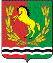 АДМИНИСТРАЦИЯМУНИЦИПАЛЬНОГО ОБРАЗОВАНИЯ РЯЗАНОВСКИЙ СЕЛЬСОВЕТ АСЕКЕВСКОГО РАЙОНА ОРЕНБУРГСКОЙ ОБЛАСТИП О С Т А Н О В Л Е Н И ЕАДМИНИСТРАЦИЯМУНИЦИПАЛЬНОГО ОБРАЗОВАНИЯ РЯЗАНОВСКИЙ СЕЛЬСОВЕТ АСЕКЕВСКОГО РАЙОНА ОРЕНБУРГСКОЙ ОБЛАСТИП О С Т А Н О В Л Е Н И Е